Epreuves : Préciser D pour piste à  main droite ou G pour piste à main gauche dans la case correspondant à votre épreuve ou une croix pour la maniabilité et le cross. RESERVATIONS REPASNom Prénom : ………………….Repas Franc-Comtois du samedi soir sur réservationNbre de Personnes  (plus de 12 ans) …………..*   15€/personne    =…………..Nbre d’enfants (12 ans et moins)  ……………..  *   10€/enfant          = ………….Petits déjeunersSamedi matin :     Nbre…….. * 3€ = ………..Dimanche matin : Nbre ……. * 3€ = ………..Somme totale à verser) :                                                                     _________(Paiement par chèque à l’ordre de la FFCI)Date : __________________                                                  Signature : ____________________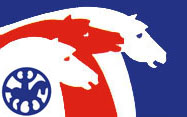 Bulletin d’engagement :Journée qualificative à Eternoz (25)16 septembre 2017(à remplir en lettres majuscules) – 1 seule fiche par couple cheval / cavalierBulletin d’engagement :Journée qualificative à Eternoz (25)16 septembre 2017(à remplir en lettres majuscules) – 1 seule fiche par couple cheval / cavalierBulletin d’engagement :Journée qualificative à Eternoz (25)16 septembre 2017(à remplir en lettres majuscules) – 1 seule fiche par couple cheval / cavalierCAVALIER :CAVALIER :CAVALIER :CAVALIER :CAVALIER :Nom :Nom :Prénom :Prénom :Prénom :Date de naissance :           /          /      Date de naissance :           /          /      Nationalité : Nationalité : Nationalité : Adresse 1 :Adresse 1 :Adresse 1 :Adresse 1 :Adresse 1 :Adresse 2 :Adresse 2 :Adresse 2 :Adresse 2 :Adresse 2 :Code postal :Code postal :Code postal :Ville :Ville :Pays : Pays : Pays : Adresse mail :Adresse mail :Adresse mail :Tel fixe :Tel fixe :Tel portable :Tel portable :Numéro de licence  compétition FFE :Numéro de licence  compétition FFE :Numéro de licence  compétition FFE :CHEVAL :CHEVAL :Nom : Nom : Sire :Numéro Worldfengur : Père :Mère :Propriétaire :Eleveur :ENGAGEMENT : EpreuvesCatégorie sénior+ de 21 ansCatégorie sénior+ de 21 ansCatégorie sénior+ de 21 ansCatégorie juniors16/20 ansCatégorie juniors16/20 ansCatégorie jeunes 12/15ansCatégorie jeunes 12/15ansCatégorie jeunes 12/15ansClub 2 4 allures (V5)   15€15€15€10€10€Club 2 Tolt simple (T7)15€15€15€10€10€Catégorie sénior+ de 21 ansCatégorie sénior+ de 21 ansCatégorie sénior+ de 21 ansCatégorie juniors14/20 ansCatégorie juniors14/20 ansClub 1  Tölt Grand Prix (T3)18€18€18€Club 1  Tölt spécial (T4)18€18€18€Club 1  4 allures (V2)18€18€18€Club 1  5 allures (F2)18€18€18€Club Elite  Tölt Grand Prix (T1)20€20€20€Club Elite  Tölt Spécial (T2)20€20€20€Club Elite  4 allures (V1)20€20€20€Club Elite  5 allures (F1)20€20€20€Maniabilité (Tous niveaux)10€10€10€10€10€10€Cross (+ de 14 ans) 15€   protège dos obligatoire15€   protège dos obligatoire15€   protège dos obligatoire15€   protège dos obligatoire15€   protège dos obligatoire15€   protège dos obligatoirePaddock foin compris (à monter soi-même) :Paddock foin compris (à monter soi-même) :Paddock foin compris (à monter soi-même) :Paddock foin compris (à monter soi-même) :Paddock foin compris (à monter soi-même) :Paddock foin compris (à monter soi-même) :10€/jour10€/jour10€/jourFond bénévole (dû par couple cavalier cheval) :Fond bénévole (dû par couple cavalier cheval) :Fond bénévole (dû par couple cavalier cheval) :Fond bénévole (dû par couple cavalier cheval) :Fond bénévole (dû par couple cavalier cheval) :Fond bénévole (dû par couple cavalier cheval) :5€5€5€Total à payer :(par chèque à l’ordre de la FFCI) :Total à payer :(par chèque à l’ordre de la FFCI) :Total à payer :(par chèque à l’ordre de la FFCI) :Total à payer :(par chèque à l’ordre de la FFCI) :Bulletin d’engagement :Journée qualificative à Eternoz (25)16 septembre 2017